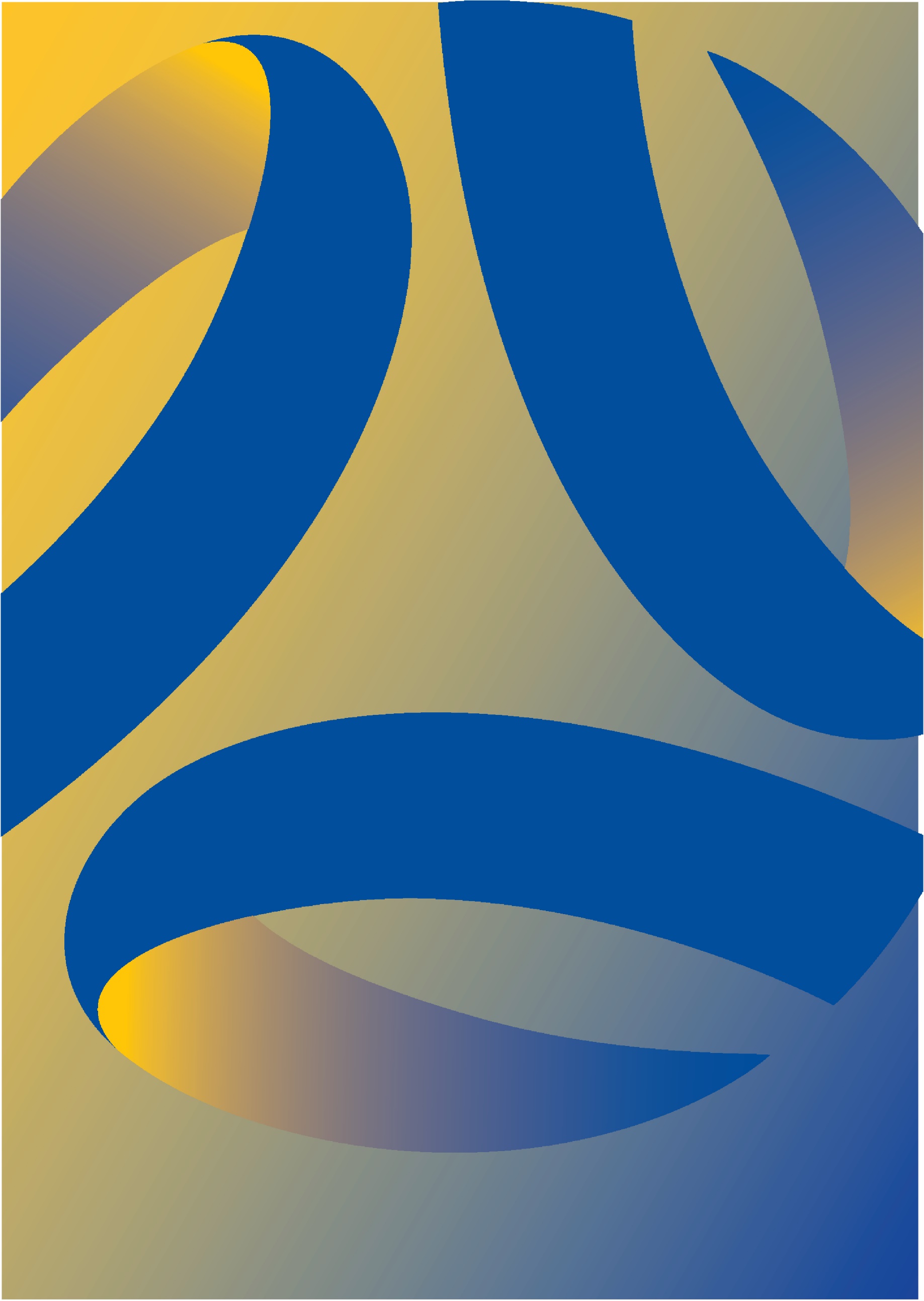 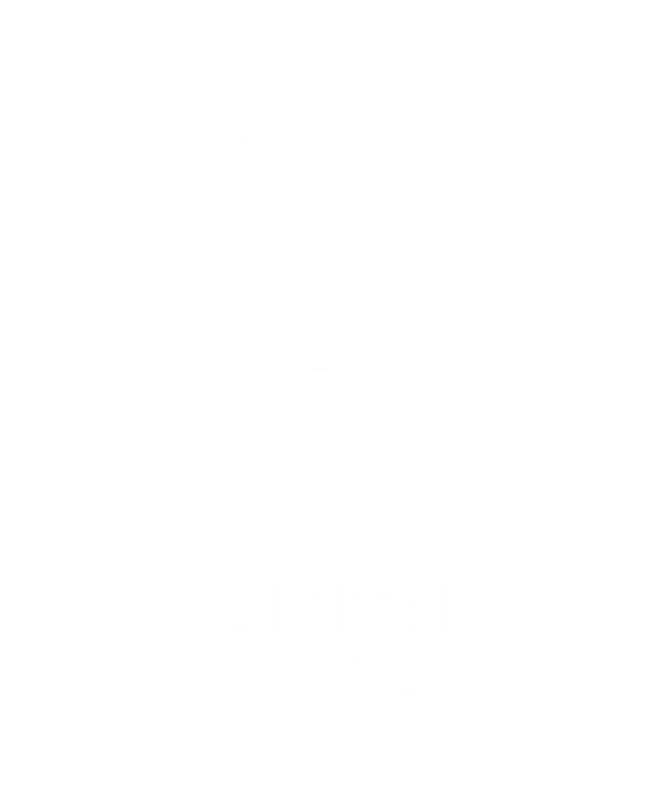 2021 annual general meetingDirector Nomination Form2021 NOMINATION FOR ELECTION AS DIRECTOR OF THE A.C.T. FOOTBALL FEDERATION LTDPart A - Proposer I hereby nominate  (Name of Nominee). 	         
to stand for election as a Director of the ACT Football Federation Ltd.NOTE - Director Nomination Forms - Parts A, B and C must be completed in full and delivered via email to Phil Brown, Chief Executive Officer of Capital Football at phil.brown@capitalfootball.com.au by 11:59pm on Sunday 11 April 2021. The onus is on the Nominee to ensure that all documentation is received by Capital Football in accordance with the instructions provided and by the due date.2021 NOMINATION FOR ELECTION AS DIRECTOR OF THE A.C.T. FOOTBALL FEDERATION LTDPart B - SeconderI hereby second the nomination of  (Name of Nominee). 	         
to stand for election as a Director of the ACT Football Federation Ltd.NOTE - Director Nomination Forms - Parts A, B and C must be completed in full and delivered via email to Phil Brown, Chief Executive Officer of Capital Football at phil.brown@capitalfootball.com.au by 11:59pm on Sunday 11 April 2021. The onus is on the Nominee to ensure that all documentation is received by Capital Football in accordance with the instructions provided and by the due date.2021 NOMINATION FOR ELECTION AS DIRECTOR OF THE A.C.T. FOOTBALL FEDERATION LTDPart C – Nominee’s Statutory DeclarationI, 	(name of nominee)of,	(address of nominee)(occupation of nominee) 	make the following declaration under the Statutory Declarations Act 1959:In accordance with section 201D of the Corporations Act 2001 (Cth) (the Act), I hereby notify my consent to act as Director of the A.C.T Football Federation Ltd.In accordance with article 10.13 of the A.C.T. Football Federation Constitution I solemnly and sincerely declare that;To the best of my knowledge and belief, I have not been involved in any activities which could materially interfere with my ability to act in the best interests of Capital Football; andTo the best of my knowledge and belief, I am free from any interest or relationship which could materially interfere with my ability to act in the best interests of Capital Football; and  I do not hold a disqualifying position; or  I do hold a disqualifying position, the full details of which are stated belowDisqualifying positions are those defined in the A.C.T. Football Federation Constitution and Corporations Act.I have read and understood the A.C.T Football Federation Constitution, By-Laws and the information I have provided is true and correct. In submitting this nomination, I agree to be bound by the:A.C.T. Football Federation Constitution, By-Laws, rules, regulations and all applicable policies;FFA Constitution, By-Laws, rules & regulations; andthe statutes and regulations of the Federation Internationale de Football Association (FIFA) and the Asian Football Confederation (AFC).Additional Nominee detailsI understand that a person who intentionally makes a false statement in a statutory declaration is guilty of an offence under section 11 of the Statutory Declarations Act 1959, and I believe that the statements in this declaration are true in every particular.                       (signature of person making the declaration)Declared at	(place)On		(day / month / year) Before me,											(signature of person before whom the declaration is made, in accordance with Note 3 regarding people authorised to witness a Statutory Declaration)(name)		(Qualification)(address)full name, qualification, and address of person before whom the declaration is made (in printed letters)Note 1 	A person who intentionally makes a false statement in a statutory declaration is guilty of an offence, the punishment for which is imprisonment for a term of 4 years — see section 11 of the Statutory Declarations Act 1959.Note 2 	Chapter 2 of the Criminal Code applies to all offences against the Statutory Declarations Act 1959 — see section 5A of the Statutory Declarations Act 1959.Note 3 	A list of people authorised to witness a Statutory Declaration can be found at Statutory Declarations Regulations 2018Note 4 	Director Nomination Forms - Parts A, B and C must be completed in full and delivered via email to: Phil Brown, Chief Executive Officer of Capital Football at phil.brown@capitalfootball.com.au by 11:59pm on Sunday 11 April 2021. The onus is on the Nominee to ensure that all documentation is received by Capital Football in accordance with the instructions provided and by the due date.2021 NOMINATION FOR ELECTION AS DIRECTOR OF THE A.C.T. FOOTBALL FEDERATION LTDPart D – supporting statement  I do not wish to submit a supporting statement; or  I submit the following supporting statement.Note: supporting statements should be no more than 1,000 words.Proposer NameProposer Position(Must be a Member or Director of Capital Football)Proposer Residential AddressProposer Date of BirthProposer Contact NumberProposer Email AddressProposer SignatureDateSeconder NameSeconder Position(Must be a Member or Director of Capital Football)Seconder Residential AddressSeconder Date of BirthSeconder Contact NumberSeconder Email addressSeconder SignatureDateI state that I hold the following disqualifying position:Nominee Date of BirthNominee Contact NumberNominee Email AddressCandidate Name